НЕГОСУДАРСТВЕННОЕ ОБРАЗОВАТЕЛЬНОЕ УЧРЕЖДЕНИЕВЫСШЕГО ПРОФЕССИОНАЛЬНОГО ОБРАЗОВАНИЯ«ВОСТОЧНО-СИБИРСКИЙ ИНСТИТУТ ЭКОНОМИКИ И МЕНЕДЖМЕНТА»(НОУ ВПО «ВСИЭМ»)ПРИКАЗ28 сентября 2015 г.                                                                          № 08-СПО ОДО зачислении в НОУ ВПО «Восточно-Сибирский институт экономики и менеджментаЗАЧИСЛИТЬ:в число студентов на основании протокола заседания приемной комиссии НОУ ВПО ВСИЭМ № 8-СПО ОД от 28.09.2015 на 1 курс 1 семестр очной формы обучения на места с оплатой стоимости обучения следующих поступающих на специальности среднего профессионального образования, согласно списку:специальность 38.02.01 «Экономика и бухгалтерский учет (по ораслям)» очная форма обучения (на базе среднего общего образования)И.о.ректора               	Н.М. Смолина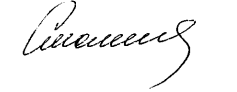 №ФИОСредний баллДокумент об образованииУарову Наталью Сергеевну3,823оригинал